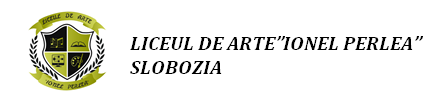 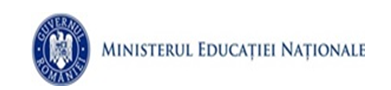 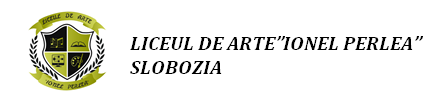 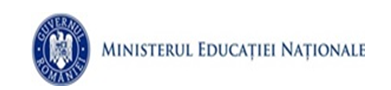 PLANIFICARE PENTRU ANUL SCOLAR 2021-2022Profesor Militaru Nicoleta MarilenaClasa a VIII-A B(2ore)Manual: Limba engleza, ed ART Klett                                                                                                                Recomandari:Saptamana 11-14 aprilie 2022 este Scoala Altfel. Se vor folosi diverse instrumente digitale:PadletMentimeterblogul www.englishpagesforyou.ro QuizzKahoot!Google formsJamboardGoogle presentationvideoclipuri de pe YouTube aferente temelor parcursedictionare online ( hallo.ro)Elevii participa la activitati extracurriculare- Ziua Europeana a sportului- Ziua europeana a limbilor straine/ Zilele Erasmus-activitati din cadrul programulului international Eco ScoalaNR U.ICONTINUTURI ALE UINTATII DE INVATARECompetente vizateNr de oreSaptamanaObservatiiStarter unitReview of information from previous year- The importance of studying languages - Free time activities- Favourite destinations1.1, 1.2, 1.3,2.1, 2.2, 3.1,3.3, 3.441,2LIFE PLANSFUNCTIONS & SPEAKINGComplainingRole play: Complaining to a family member Talking about the futureExpressing possibility, advice / recommendationGRAMMARPresent tenses (review) Future tenses (review)Should / shouldn’t, may (not), might (not) (review)VOCABULARY Making changes Life plans1.1, 1.2, 1.3,2.1, 2.2, 3.1,3.3, 3.4, 4.1,4.2, 4.343,4HARD TIMESFUNCTIONS AND SPEAKINGTalking about the pastGRAMMARNarrative tenses: past simple, past continuous, past perfect simplewould and used toFuture in the pastVOCABULARYDescriptive verbs1.1, 1.2, 2.1,2.2, 3.1, 3.3,3.4, 4.1, 4.2,4.34 5,6Consolidation 1 and 2273.THAT’S ENTERTAINMENTFUNCTIONS & SPEAKINGComparing actions/ Role play: Making invitations Obligation and necessityGRAMMARExpressing possibility, obligation, permission and prohibition Necessity: didn’t need to / needn’t haveAdverbs and comparative adverbsVOCABULARYTypes of filmsTypes of TV programmes1.1, 1.2, 1.3,2.2, 3.1, 3.2,3.3, 3.4, 4.1,4.2, 4.348,94. SCIENCE COUNTSFUNCTIONS AND SPEAKINGTalking about past habitsTalking about imaginary situations Talking about scientific discoveriesGRAMMARPhrasal verbsExpressions with make; make vs. doSecond conditionalI wishVOCABULARYDirection and movement Science1.1, 1.2, 1.3,2.2, 2.4, 3.1,3.3, 3.4, 4.1,4.2, 4.3410,115.KEEP HEALTHYFUNCTIONS & SPEAKINGTalking about your healthIssuing and accepting a challengeGRAMMARPast perfect simple (review) Past perfect continuousPast perfect simple vs. past perfect continuous Past perfect continuous vs. past continuousVOCABULARYTime linkersIllness: collocations1.1, 1.2, 1.3,2.1, 2.2, 2.4,3.1, 3.2, 3.3,3.4412,13Review Units 1-5214SEMESTRUL AL II-LEA6.RULES IN MY COMMUNITY•	FUNCTIONS AND SPEAKING Talking about permission Following and giving simple instructions•	GRAMMARPresent and past passive Third conditional•	VOCABULARYDisciplineTalking about consequences and reasons1.1, 1.2, 1.3,2.1, 2.2, 2.3,2.4, 3.1, 3.2,3.3, 3.4, 4.2,4.3615,16,177.WHAT A STORY!FUNCTIONS & SPEAKING Telling a story Expressing frustrationGRAMMARRelative pronounsDefining and non-defining relative clauses Relative clauses with which	VOCABULARY Types of story Elements of a story1.1, 1.2, 1.3,2.2, 2.3, 2.4,3.1, 3.2, 3.3,3.4, 4.2, 4.3618,19.208.IT’S A CRIMEFUNCTIONS AND SPEAKINGGiving and reacting to newsReporting what someone said, asked or requestedGRAMMARReported speechReported questions, requests and imperativesVOCABULARY Crime Reporting verbs1.1, 1.2, 1.3,2.1, 2.2, 2.3,2.4, 3.1, 3.3,3.4, 4.2, 4.3421,22CONSOLIDATION 7 AND 8423,249.WHAT HAPPENED?FUNCTIONS & SPEAKINGMaking deductionsApologising and accepting apologiesGRAMMARModals of deduction (present)should(n’t) haveModals of deduction (past)VOCABULARY Mysteries Expressions with go1.1, 1.2, 1.3,2.1, 2.2, 2.3,2.4, 3.1, 3.2,3.3, 3.4625,26,2710.GOING PLACESFUNCTIONS AND SPEAKING Expressing surprise Discussing nomadic peoplesGRAMMARRelative clauses (review)which to refer to a whole clause Omitting relative pronouns Reduced relative clausesVOCABULARY Groups of people Phrasal verbs1.1, 1.2, 1.3,2.1, 2.2, 2.3,2.4, 3.1, 3.2,3.3, 3.4, 4.1,4.3629,30,31FINAL CONSOLIDATION432,33